Вопросы для первого общешкольного Интеллектуального марафонапо математическому направлению                                               для учащихся 4-х классов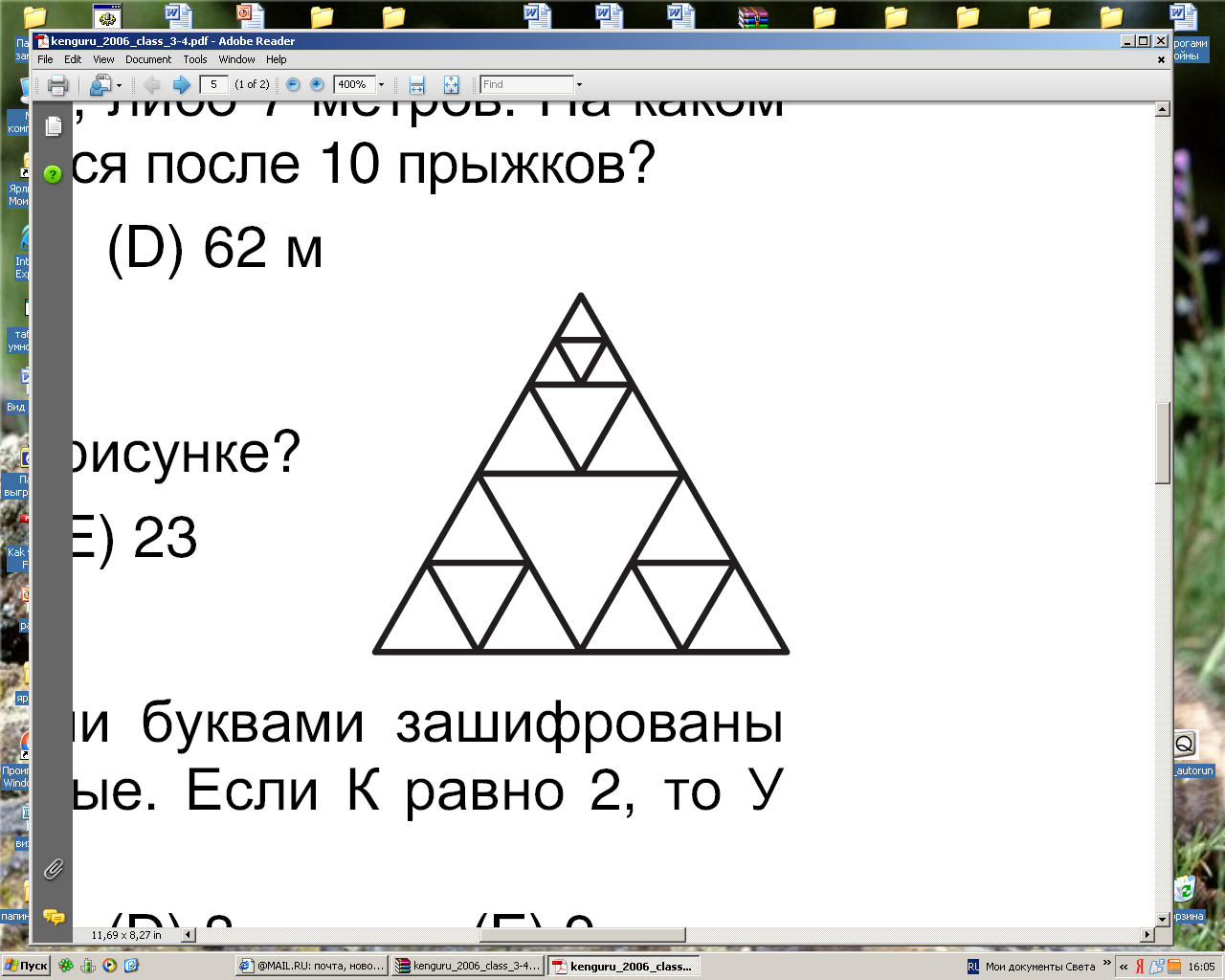 1.Сколько треугольников на рисунке? ____________________________________________________2. Два ковша воды – это половина ведёрка, а три чашки – это половина ковша. Тогда два ведёрка – это ..____________________________________________________3. Если в некотором месяце 5 суббот, то в этом месяце не может быть: ____________________________________________________4. У двух мальчиков было 8 груш. Когда один мальчик съел одну грушу, а другой – 3 груши, у них осталось поровну. Сколько груш было у каждого мальчика?____________________________________________________5. Человек говорит: «Я прожил 44 года, 44 месяца, 44 недели, 44 дня и 44 часа». Сколько лет этому человеку?____________________________________________________6. Вставь пропущенные числа:  БУРЬЯН                БУРЯ;      ВАЛЕНОК                ВЕНОК;      КИОСК                 ИСК7. Цветки картофеля бывают открыты с 6 утра до 14.00 часов дня, цветы льна - от 6 часов до 16 часов, а цветки календулы - с 9 часов до 15 часов. В какие часы все цветки одновременно открыты?  ____________________________________________________8 . По столбу высотой   ползёт вверх улитка. За день она поднимается  на  , а за ночь спускается на  3м. Сколько ей потребуется дней, чтобы добраться до вершины? ____________________________________________________9.  Ослику пришлось делить корм (овёс и сено) с лошадью и коровойЕсли ослик есть овёс, то лошадь ест то же, что и корова.Если лошадь ест овёс, то ослик ест то, что  не ест корова.Если корова ест сено, то ослик ест то же, что и лошадь.Кто всегда ест из одной и той же кормушки?____________________________________________________10. Сумма двух чисел равна 385, одно из них оканчивается нулём. Если  0 зачеркнуть, то получится второе число. Запиши эти  числа.____________________________________________________